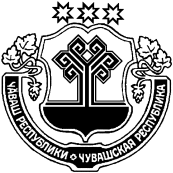                                       ПРОЕКТ
	В соответствии с Федеральным законом от 06 октября 2003 г. № 131-ФЗ «Об общих принципах организации местного самоуправления в Российской Федерации» Шемуршинское  районное Собрание депутатов Чувашской Республики решило:1.   Передать из муниципальной собственности Шемуршинского района Чувашской Республики в муниципальную собственность Малобуяновского сельского поселения Шемуршинского района Чувашской Республики недвижимое имущество согласно приложению к настоящему решению.           2.    Настоящее решение вступает в силу после его подписания.Глава Шемуршинского района	     Ю.Ф. Ермолаев                                                                                                       Приложение    к решению Шемуршинскогорайонного Собрания депутатовЧувашской Республики                                                                        от  «  » августа 2022 г. №Перечень имущества, передаваемого  из муниципальной собственности Шемуршинского района Чувашской Республики в муниципальную собственность Малобуяновского сельского поселения Шемуршинского района Чувашской РеспубликиЧЁВАШ РЕСПУБЛИКИШЁМЁРШЁ РАЙОН, ЧУВАШСКАЯ РЕСПУБЛИКА ШЕМУРШИНСКИЙ РАЙОН ШЁМЁРШЁ РАЙОН,  ДЕПУТАТСЕН ПУХЁВ, ЙЫШЁНУ«____»__________2022г.  № ____Шёмёршё ял.ШЕМУРШИНСКОЕ РАЙОННОЕСОБРАНИЕ ДЕПУТАТОВ                  РЕШЕНИЕ «     » августа 2022 г. № село ШемуршаО передаче имущества из муниципальной                                                                        собственности Шемуршинского района Чувашской Республики в муниципальную собственность Малобуяновского сельского поселения Шемуршинского района Чувашской Республики№ п/пНаименование, технические характеристики имущества Год ввода в эксплуатацию1   Нежилое помещение в здании бывшего детского сада «Колосок» с кадастровым номером 21:22:070401:242 общей площадью 47,5 кв. м., расположенное по адресу: Чувашская Республика, Шемуршинский район, д. Малое Буяново, ул. Карла Маркса, д. 38, пом. 71982